Elder:	Jeff WarshauerDeacon:	David MeyerAV Leader:	Dennis Anderson2nd Worship Service	11:20am** Listen to service on a personal device at 107.3 FM **Gathering Song	Praise TeamChurch Alive	Jeff WarshauerWorship in Giving	Jeff Warshauer“UCC Advance”Children’s Story	Rhoda EhrmanSongs of Praise & Worship	Praise TeamPrayer		Jeff WarshauerSpecial Music	Darold Bigger Hearing God’s Word 	Pastor Eric Sayler“Perseverance” Song of Commitment	Praise TeamPrayer of Commitment	Pastor Eric SaylerPianist: Kevin WaiteIsaiah 56:7 …for mine house shall be called an house of prayer for all people.Core Values at EastgateWe are people of the Word.We are conduits of God’s grace to the lost.We are a community centered onGrace-filled accountability.We are obedient by faith to the law of God.We are saved eternally by Grace, Through Faith in Christ alone.Budget Featured OfferingsStudent Assistance	$4,569.40Fellowship Hall Project	Total:    $156,428.00Church Office InformationPastor:	Eric Sayler  Cell:	(509)730-5271  Email:	eric@eastgateadventist.churchAdministrative Assistant: 	Marlien Arriola   Email:     	office@eastgateadventist.churchContact Information:380 N Tausick Way ~ Walla Walla, WA  99362(509) 529-9933  Sunset:  Tonight – 4:25pm  Next Friday –4:33pm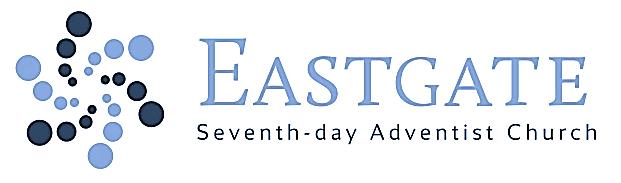 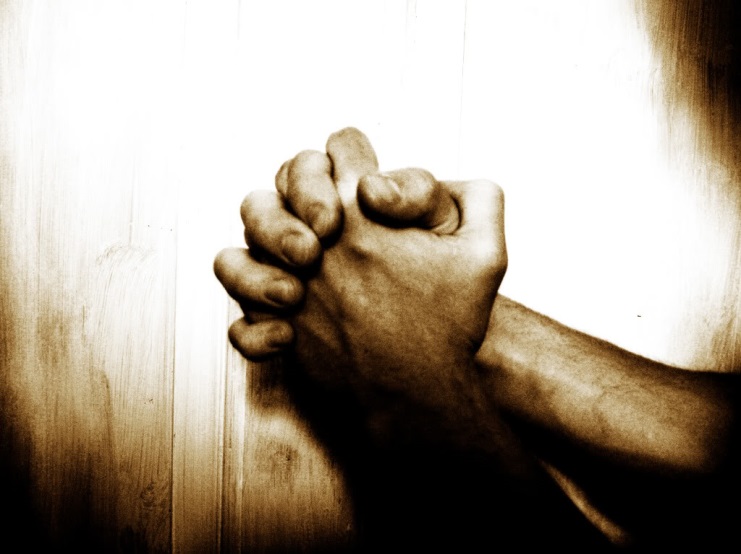 January 9, 2016Our Mission:Connect, Grow, ServeWelcomeWe’re glad you’re worshipping with us today!Elder:	Carol HargreavesLead Deacon:	Alex ColterAV Leader:	Bob & Ryan Daniel1st Worship Service		9:00am** Listen to service on a personal device at 107.3 FM **Church Alive	Carol HargreavesSongs of Praise & Worship 	Marlien ArriolaWorship in Giving 	Carol Hargreaves“UCC Advance”Children’s Story	Carol HargreavesSongs of Praise & Worship  	Marlien ArriolaPrayer 		Carol HargreavesHearing God’s Word 	Pastor Eric Sayler“Perseverance” Song of Commitment	Marlien ArriolaPrayer of Commitment	Pastor Eric SaylerPianist: Shellie Daniel Today’s Study Options	10:10amLesson Study	“Rebellion & Redemption”Hargreaves 	Room 115Wittlake/Daniel	SanctuaryCollegiate	Room 345     “Becoming Crosseyed”Alternate Study OptionsColvin/Rogers	Room 340		Bible Teachings	 Williams	Room 330		Bible Study: “Seeking to Know God”Shower Seekers	Room 145		“Ladies Devotional Journaling”The 	Word	Room 140 		Bible Study: “Beatitudes-Sermon on the Mountain”Renshaw 	Room 325	“Get Healthy Now!” DVD 	 This Week at a Glance	Sabbath, January 99:00am/11:20am	Pastor Eric Sayler		SanctuaryMonday, January 117:00pm		Women’s Group		Room 162Wednesday, January 136:30pm		Men’s Group		Room 3306:30pm		Prayer and Praise		Carol Hargreaves’ Home		142 NW Earl Ln in College Place, WASabbath, January 169:00am/11:20am	WWU Steel Drums		Sanctuary2:30pm/3:30pm	Singing Bands		Park Manor/Regency at the Park6:00pm		TALENT SHOW!Additional Events & InformationEastgate Church InformationALL-CHURCH FELLOWSHIP POTLUCKPlease join us on January 30th for our All-Church Fellowship Potluck. Meet us in the fellowship hall immediately following 2nd service. Bring food enough for your family and to share. Early Service Potluck on Sabbath, January 23rd at 11:30am. THE ART OF MARRIAGEStarting Wednesday, January 6th at 7:00pm for SIX weeks with Alex and Anneli Colter. Getting to the Heart of Marriage. There will be a 30 minute presentation along with a study guide. Cost for book is $25.00. For more information please call Alex at 200-9041. WWU STEEL DRUMSSabbath, January 16th the WWU Steel Drums will be performing at Eastgate SDA Church for both services. Additional Events & InformationEastgate Church InformationJANUARY 16th AT 6:30PM “EASTGATE GOT TALENT” Do you have talent? Or not? Call 529-9933 and sign up NOW to perform at "Eastgate Got Talent"! Not to be confused with the “Gong Show”. 10 DAYS OF PRAYERJanuary 6th – January 16th join us for 10 days of prayer. The new year is here. It’s time to pray for direction in our lives, in the church. See insert for various times the church will be open for a come and go time of prayer.  Community InformationMILTON-STATELINE SCHOOLPancake Breakfast on Sunday, Jan. 31st (please note day change). Starts at 8:00 am to 10:00 am. By donation. All proceeds go to the 8th Grade Passage Trip. Thank you for supporting our students!MILTON-STATELINE SCHOOLJob Opening for custodian.  Individual should be self-motivating and self-directed, detail oriented, and committed to doing a quality job that reflects MSAS.  The job is 25 hours per week.  Experience preferred but not required.  Please contact MSAS for further information at 541-938-7131or www.miltonstateline.org